 vodk'k ;k=k fj;k;r nkok izi=LEAVE TRAVEL CONCESSION CLAIM FORMifjokj ds lnL;ksa dk C;kSjk ftuds laca/k esa vodk'k ;k=k NwV dk nkok fd;k x;k@izkIr fd;k x;k gSA Particulars of members of family in respect of whom the L.T.C. has been claimed/ availed.deZpkjh vkSj mlds ifjokj ds lnL;ksa }kjk dh xbZ ;k=k dk C;kSjk Details of journey(s) performed by employee and the members of his/her familydeZpkjh dk gLrk{kjSignature of the Employeeizekf.kr fd;k tkrk gS fd@ Certified that %esjh tkudkjh o fo'okl ds vuqlkj mi;qZDr lwpuk,a iw.kZr;k lgh gSaAThe information as given above is true to the best of my knowledge and beliefeSa vodk'k ;k=k NwV ls lacaf/kr Hkkjr ljdkj ds izHkkoh fu;e o fofu;e iwjh rjg le>rk gwa vkSj ;s iw.kZr;k eq>s Lohdkj gSAI fully understand the rules & regulations of Govt of India in force for availing LTC and these are acceptable to meCykWd o"kZ--------------------------------------------- ls ---------------------------------------- esa Lo;a ;k esjs ifjokj ds fdlh lnL; ds fy, eSaus vodk'k ;k=k NwV ds fy, dksbZ nkok ugha fd;k gSAI have not submitted any other claim so far for Leave Travel Concession in respect of myself or my family members for the block year …………………….to……………………..esjs ifr@iRuh fdlh ljdkjh lsok@lkoZtfud {ks= miØe ;k dkjiksjs'ku@ljdkjh Lok;Ùk'kklh laLFkk esa dk;Zjr ugha gSAMy husband/wife is not employed in Govt. Service/Public Sector Undertaking or Corporation/Govt Autonomous Bodyesjs ifr@iRuh fdlh ljdkjh lsok@lkoZtfud {ks= miØe ;k dkjiksjs'ku@ljdkjh Lok;Ùk'kklh laLFkk ----------------------------------------------------------------- ¼laLFkk dk uke½ esa dk;Zjr gSa] vkSj lacaf/kr CykWd o"kZ--------------------------------------------- ls ---------------------------------------- esa mDr laLFkku ls vius ;k fdlh vU; ifjokj ds lnL; ds fy, vyx ls vodk'k ;k=k NwV izkIr ugha dh gSA og mi;qZDr Cykd o"kZ ds fy, dksbZ nkok vius fu;ksDrk ls ugha djsaxsAMy husband/wife is employed in Govt. Service/Public Sector Undertaking or Corporation/Govt Autonomous Body…………………………………….(Name of the Organization) and Leave Travel Concession has not been availed by him/her separately for himself/herself or for any of the family members for the concerned block of years ………. to ………….from that organization.  He/she will not prefer, any claim from his/her employer for the same block yearjsyos fVdV@cl fVdV@ gokbZ fVdV cksfMZax ikl ds lkFk layXu gSARailway tickets/bus tickets/air tickets with boarding pass are enclosedvxzlkfjr Forwarded							deZpkjh dk gLrk{kj@ Signature of the Employee							  eksckby ua@ Mob Nofo0@l0@bdkbZ izHkkjh@dk;kZy;k/;{kHoD/CoS/Head of Unit¼foRr dk;kZy; ds mi;ksx gsrq½@(FOR FINANCE OFFICE USE)Hkqxrku gsrq ikfjr #i;s@ Passed for Rs --------------------------------------------------------------------------------------------------------------------¼'kCnksa esa@ In words Rs. ------------------------------------------------------------------------------------------------------------------------------------------------------------------------------------------------------------------------------------½dk;Z lgk;d	       vuqHkkx vf/kdkjh	      lgk;d dqylfpo           mi dqylfpo	  dqylfpo               Dealing Assistant                        SO			          AR	                                 DR	  	     Registraruxn Hkqxrku@psd la[;k-------------------------------------------------------------------fnukad---------------------------------------#i;s-----------------------------------------Paid in Cash/Cheque No………………………………..Dated…………………………….Rs…………………………….lgk;d@dSf'k;j	       vuqHkkx vf/kdkjh	      lgk;d dqylfpo           mi dqylfpo	      dqylfpoAsst/Cashier                                     SO                                      AR                                   DR                                        Registrar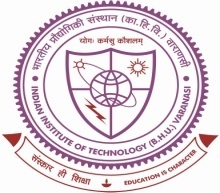 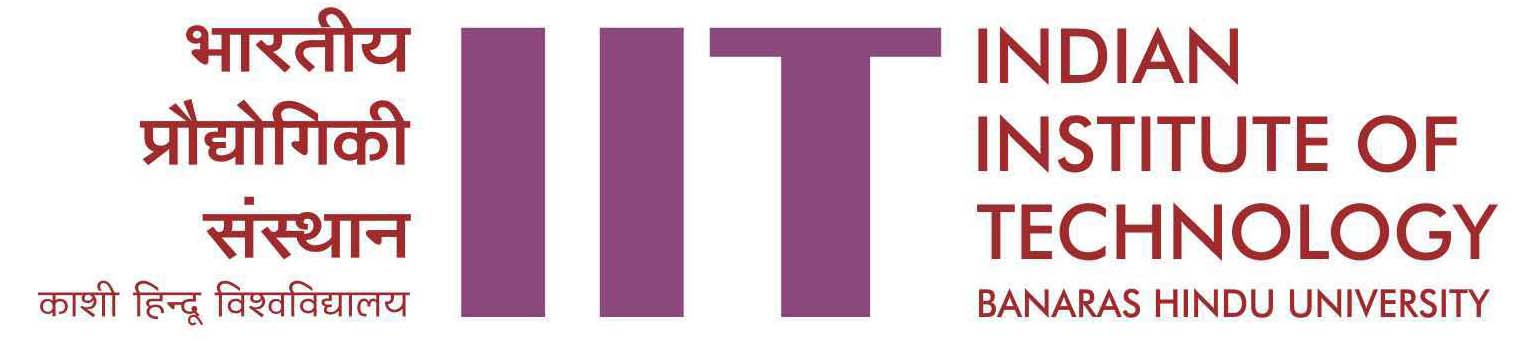 deZpkjh dk uke%Name of the Employee: deZpkjh la[;k ,oa inuke% Employee No. & Designation:foHkkx@Ldwy@bdkbZ%Department/School/Unit:osru] osru cSaM esa osru] XkzsM osru%Pay Band, Pay in Pay Band, Grade Pay:vodk”k ;k=k fj;k;r dk [kaM o’kZ%Block year for LTC:lsok iqfLrdk esa ntZ x`g uxj dk irk vkSj utnhdh jsyos LVs”ku@,;jiksVZ%           Home town as declared in the Service Book &           nearest Railway Station/Airport:vodk”k ;k=k fj;k;r dk izdkj ¼x`g uxj@laiw.kZ Hkkjr½% Nature of LTC (Home Town/All India):fudVre jsyos LVs”ku@,;jiksVZ %Nearest Railway Station / Airport of destination:vodk”k ;k=k NwV ;k=k dk le;%              LTC travel period :          ls@From___________rd@to__________ vodk'k dk izdkj%            Nature of Leave Sanctioned:LohÑr i= la[;k vkSj fnukad% Sanction Letter No. and Date %vfxze fudklh% #i;s           Advance drawn Rs:Øe la[;kSl. NodeZpkjh dk uke@ifjokj ds lnL;ksa dk ukeName of the employee/ family memberstUefrfFk@mezDoB/AgedeZpkjh ls laca/kRelationship with Employee1-2-3-4-5-6-izLFkku@ DepartureizLFkku@ DepartureizLFkku@ Departurevkxeu@ Arrivalvkxeu@ Arrivalvkxeu@ Arrival;k=k dk lk/ku@izdkj¼jsy@gokbZ@lM+d½Mode of Journey (Rail/Air/Road);k=k dh Js.khClass of travelnwjh¼fdeh esa½
Distance(in KM)HkkM+k¼#i;s esa½Fare(In Rs.)Vªsu@mM+kudk fooj.kDetails of Flight/TrainfVIi.khRemarksLVs'kuStationfnukadDate?kaVs@le;HourLVs'kuStationfnukadDate?kaVs@le;Hour;k=k dk lk/ku@izdkj¼jsy@gokbZ@lM+d½Mode of Journey (Rail/Air/Road);k=k dh Js.khClass of travelnwjh¼fdeh esa½
Distance(in KM)HkkM+k¼#i;s esa½Fare(In Rs.)Vªsu@mM+kudk fooj.kDetails of Flight/TrainfVIi.khRemarksdqy nkok ¼#i;s esa½@ Total Claim (Rs.)dqy nkok ¼#i;s esa½@ Total Claim (Rs.)dqy nkok ¼#i;s esa½@ Total Claim (Rs.)vfxze¼;fn dksbZ½Advance (if any) 'kq+) nkok@/ku dh okilhNet claim/ Refundeq[; ctV “kh’kZMajor Budget Heady?kq ctV “kh’kZMinor Budget HeadctV dh /kujkf'kBudgeted Amountiz;qDr gqbZ /kujkf'kAmount Spentfcy ds lkFk miyC/k ckdh jdeBalance available including the billfooj.k@ Particulars/kujkf'k ¼#i;s esa½@ Amount(Rs)nkos dh jkf'k ¼#i;s esa½Amount Claimed (Rs)Hkqxrku ds fy, vuqeksfnr /kujkf'k ¼#i;s esa½Amount Approved for Payment (Rs)?kVk;k x;k& vfxze vkgfjr fcy la[;k --------------------------- fnukad ------------------------Less-Advance Drawn Bill No ____________dated __________'kq) ns; ¼#i;s esa½Net Amount (Rs)